ПАСПОРТ ИНВЕСТИЦИОННОЙ  ПЛОЩАДКИ №3в Светлоярском городском поселениидля строительства плавательного бассейна	ИНВЕСТИЦИОННАЯ  ПЛОЩАДКА №3в Светлоярском городском поселениидля строительства плавательного бассейна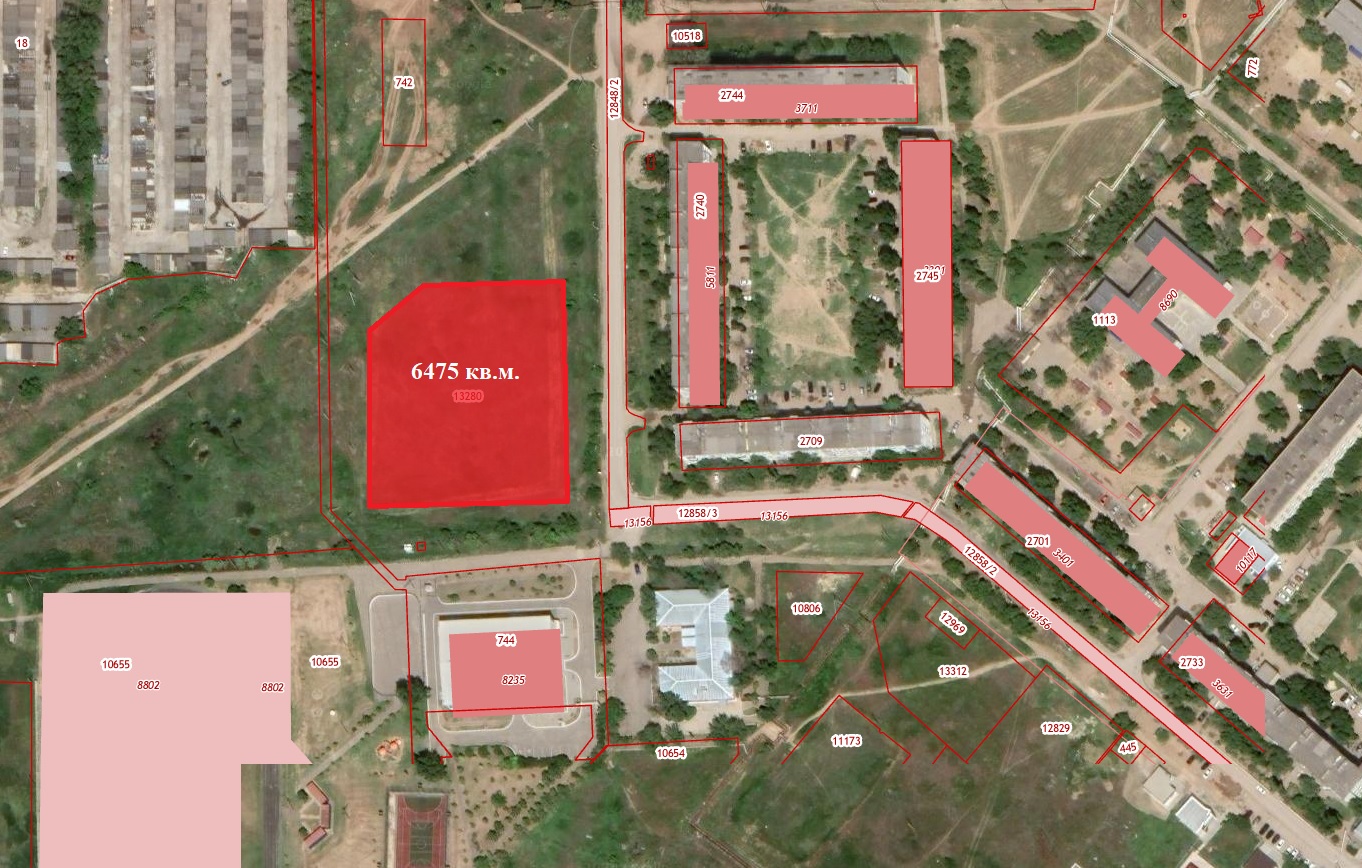 ПОЗИЦИЯЗНАЧЕНИЕКОММЕНТАРИИКОММЕНТАРИИКОММЕНТАРИИКОММЕНТАРИИ1. КРАТКОЕ ОПИСАНИЕ ПЛОЩАДКИ1. КРАТКОЕ ОПИСАНИЕ ПЛОЩАДКИ1. КРАТКОЕ ОПИСАНИЕ ПЛОЩАДКИ1. КРАТКОЕ ОПИСАНИЕ ПЛОЩАДКИ1. КРАТКОЕ ОПИСАНИЕ ПЛОЩАДКИ1. КРАТКОЕ ОПИСАНИЕ ПЛОЩАДКИ1.1. Общая площадь (в кв.м.)64751.2. Расстояние до центра города, км501.3. Правовые основания для передачи участка в пользование (продажа, долгосрочная аренда, другое)АрендаКадастровый номер:34:26:090201:13280Кадастровый номер:34:26:090201:13280Кадастровый номер:34:26:090201:13280Кадастровый номер:34:26:090201:132802. ТРАНСПОРТ2. ТРАНСПОРТ2. ТРАНСПОРТ2. ТРАНСПОРТ2. ТРАНСПОРТ2. ТРАНСПОРТ2.1. Автомобильное сообщение2.1.1. Близость к автомагистрали, км1,3Федеральная автомобильная дорога Р-22 «Каспий»- автомобильная дорога федерального значения М-4 «Дон» - Тамбов -Волгоград - АстраханьФедеральная автомобильная дорога Р-22 «Каспий»- автомобильная дорога федерального значения М-4 «Дон» - Тамбов -Волгоград - АстраханьФедеральная автомобильная дорога Р-22 «Каспий»- автомобильная дорога федерального значения М-4 «Дон» - Тамбов -Волгоград - АстраханьФедеральная автомобильная дорога Р-22 «Каспий»- автомобильная дорога федерального значения М-4 «Дон» - Тамбов -Волгоград - Астрахань2.1.2. Наличие внутренних подъездных путей и автодорогда2.2. Железнодорожное сообщение (да/нет)да2.2.1. Расстояние до железной дороги. Км2,02.2.2. Наименование ближайшей ж/д станции, расстояние до ближайшей ж/д станциипромышленная зона ООО «Экотон» 2.2.3.Подъездной путь (да/нет), расстояние до подъездного путида2.3. Организация водных перевозок с территории площадки (да/нет)2.3.1. Возможность отгрузки водным транспортомнет3. ИНФРАСТРУКТУРА3. ИНФРАСТРУКТУРА3. ИНФРАСТРУКТУРА3. ИНФРАСТРУКТУРА3. ИНФРАСТРУКТУРА3. ИНФРАСТРУКТУРА3.1. Наличие централизованного водоснабженияда3.2. Наличие автономных скважиннет3.3. Наличие централизованного отвода сточных вод, мощность (куб.м./час)да3.4. Наличие собственных очистных сооружений (куб.м./час)нет3.5. Подключено ли электричество, мощность (кВт/час)да....3.6. Наличие газоснабжения, мощность (куб.м./час)да3.7. Наличие централизованного теплоснабжения, мощность да3.9. Близость телекоммуникацийдаЗемляЗемляЗемляЗемляЗемляЗемля3.10.Категория земельЗемли населенных пунктовЗемли населенных пунктов3.11.Вид разрешенного использованияобеспечение занятий спортом в помещенияхобеспечение занятий спортом в помещениях3.12.Фактическое использование земельного участка, обременения- - 3.13.Ограничения использования земельного участка--3.14.Наличие документов по планировке территорииотсутствуютотсутствуют3.15. Реализуемые инвестпроекты--Автомобильные дороги с твердым покрытием (асфальтобетон, бетон)Автомобильные дороги с твердым покрытием (асфальтобетон, бетон)Автомобильные дороги с твердым покрытием (асфальтобетон, бетон)Автомобильные дороги с твердым покрытием (асфальтобетон, бетон)Автомобильные дороги с твердым покрытием (асфальтобетон, бетон)Автомобильные дороги с твердым покрытием (асфальтобетон, бетон)3.17. Близость к автомагистрали, наименованиеФедеральная автомобильная дорога Р-22 «Каспий»- автомобильная дорога федерального значения М-4 «Дон» - Тамбов -Волгоград - АстраханьФедеральная автомобильная дорога Р-22 «Каспий»- автомобильная дорога федерального значения М-4 «Дон» - Тамбов -Волгоград - Астрахань3.18. Близость к автомагистрали, км1,31,33.19. Наличие внутренних автодорог, ширина, метров--Железнодорожное сообщениеЖелезнодорожное сообщениеЖелезнодорожное сообщениеЖелезнодорожное сообщениеЖелезнодорожное сообщениеЖелезнодорожное сообщение3.20. Наличие железнодорожного сообщениядада3.21. Наименование ближайшей ж/д станциипромышленная зона ООО «Экотон»промышленная зона ООО «Экотон»3.22. Расстояние до ближайшей ж/д станции, км0,50,53.23. Наличие грузовых терминаловнетнет3.24. Подъездной путьдада3.25. Расстояние до подъездного пути, км0,030,03Организация водных перевозок с территории площадкиОрганизация водных перевозок с территории площадкиОрганизация водных перевозок с территории площадкиОрганизация водных перевозок с территории площадкиОрганизация водных перевозок с территории площадкиОрганизация водных перевозок с территории площадки3.26. Возможность отгрузки водным транспортомнетнетРасстояние до аэропорта, кмРасстояние до аэропорта, кмРасстояние до аэропорта, кмРасстояние до аэропорта, кмРасстояние до аэропорта, кмРасстояние до аэропорта, км3.27. Расстояние до аэропорта, км494949Объекты питьевого водоснабженияОбъекты питьевого водоснабженияОбъекты питьевого водоснабженияОбъекты питьевого водоснабженияОбъекты питьевого водоснабженияОбъекты питьевого водоснабжения3.28. Тип---3.29. Мощность (куб.м/сут)---3.30. Расстояние до магистрали, метров100100100Объекты технического водоснабженияОбъекты технического водоснабженияОбъекты технического водоснабженияОбъекты технического водоснабженияОбъекты технического водоснабженияОбъекты технического водоснабжения3.31. Тип---3.32. Мощность (куб.м/сут)---3.33. Расстояние до магистрали, метров150150150КанализацияКанализацияКанализацияКанализацияКанализацияКанализация3.34 Тип---3.35 Мощность (куб.м/сут)---3.36 Расстояние до магистрали и очистных сооружений, метров100100100Объекты электроснабженияОбъекты электроснабженияОбъекты электроснабженияОбъекты электроснабженияОбъекты электроснабженияОбъекты электроснабжения3.37. Типдадада3.38. Мощность (мВт)---3.39. Расстояние до магистрали, метров505050Объекты газоснабженияОбъекты газоснабженияОбъекты газоснабженияОбъекты газоснабженияОбъекты газоснабженияОбъекты газоснабжения3.40. Тип---3.41.Мощность (кгс/см?; МПа)---3.42. Расстояние до магистрали, метров200200200Объекты теплоснабженияОбъекты теплоснабженияОбъекты теплоснабженияОбъекты теплоснабженияОбъекты теплоснабженияОбъекты теплоснабжения3.43. Тип---3.44. Мощность (Гкал)---3.45. Расстояние до магистрали и источника, метров400400400Близость телекоммуникацийБлизость телекоммуникацийБлизость телекоммуникацийБлизость телекоммуникацийБлизость телекоммуникацийБлизость телекоммуникаций3.46. Телефон---3.47. Интернет---Полигон для размещения бытовых, промышленных и производственных отходовПолигон для размещения бытовых, промышленных и производственных отходовПолигон для размещения бытовых, промышленных и производственных отходовПолигон для размещения бытовых, промышленных и производственных отходовПолигон для размещения бытовых, промышленных и производственных отходовПолигон для размещения бытовых, промышленных и производственных отходов3.48. Тип---3.49.Мощность---3.50. Расстояние до полигона9 км9 км9 км3.51. Возможность и условия дополнительного размещения отходов---5. КОНТАКТНАЯ ИНФОРМАЦИЯ О СОБСТВЕННИКЕ5. КОНТАКТНАЯ ИНФОРМАЦИЯ О СОБСТВЕННИКЕ5. КОНТАКТНАЯ ИНФОРМАЦИЯ О СОБСТВЕННИКЕ5. КОНТАКТНАЯ ИНФОРМАЦИЯ О СОБСТВЕННИКЕ5. КОНТАКТНАЯ ИНФОРМАЦИЯ О СОБСТВЕННИКЕ5. КОНТАКТНАЯ ИНФОРМАЦИЯ О СОБСТВЕННИКЕ5.1.Наименование и организационно-правовая форма предприятия (организации)Администрация Светлоярского муниципального района Волгоградской областиАдминистрация Светлоярского муниципального района Волгоградской областиАдминистрация Светлоярского муниципального района Волгоградской областиАдминистрация Светлоярского муниципального района Волгоградской области5.2.Почтовый и юридический адрес404171, Волгоградская область, Светлоярский район, р.п. Светлый Яр, ул. Спортивная, 5404171, Волгоградская область, Светлоярский район, р.п. Светлый Яр, ул. Спортивная, 5404171, Волгоградская область, Светлоярский район, р.п. Светлый Яр, ул. Спортивная, 5404171, Волгоградская область, Светлоярский район, р.п. Светлый Яр, ул. Спортивная, 55.3.  Контактные телефоны, e-mail6-21-35, 6-95-89,6-19-67, e-mail ra_svet@svyar.ru6-21-35, 6-95-89,6-19-67, e-mail ra_svet@svyar.ru6-21-35, 6-95-89,6-19-67, e-mail ra_svet@svyar.ru6-21-35, 6-95-89,6-19-67, e-mail ra_svet@svyar.ru5.4. Форма собственности участка	Муниципальная собственностьМуниципальная собственностьМуниципальная собственностьМуниципальная собственность